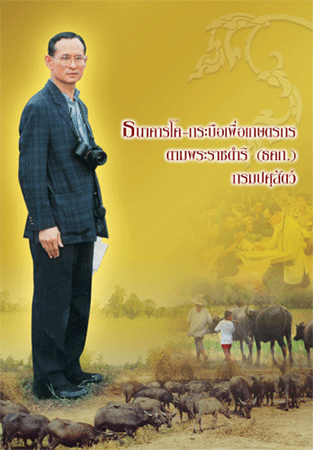 พระบรมราโชวาทพระบาทสมเด็จพระเจ้าอยู่หัวฯ        “...ธนาคารโคและกระบือ ก็คือ การรวบรวมโคและกระบือ โดยมีบัญชีควบคุม ดูแล รักษา ให้ยืมเพื่อใช้ประโยชน์ ในการเกษตร และเพิ่มปริมาณโคและกระบือตามหลักการของธนาคาร ธนาคารโคและกระบือเป็นเรื่องใหม่ของโลกที่มีความจำเป็นเกิดขึ้น เพราะปัจจุบันมีความคิดแต่จะใช้เครื่องกลไก เป็นเครื่องทุ่นแรงในกิจกรรมการเกษตรแต่เมื่อราคาน้ำมันเชื้อเพลิงแพงขึ้น ความก้าวหน้าในการใช้เครื่องกลไกเสียไป จำเป็นต้องหันมาพึ่งแรงงานจากสัตว์ที่เคยใช้อยู่ก่อน เมื่อหันกลับมาปรากฏว่ามีปัญหามาก เพราะชาวนาไม่มีเงินซื้อโคและกระบือมาเลี้ยงเพื่อใช้แรงงาน        ธนาคารโคและกระบือ พอจะอนุโลมใช้ได้เหมือนกับธนาคารที่ดำเนินการเกี่ยวกับการเงิน เพราะโดยความหมายทั่วไป ธนาคารก็ดำเนินกิจการเกี่ยวกับการเงิน เพราะโดยความหมายทั่วไป ธนาคารก็ดำเนินกิจการเกี่ยวกับการเงิน เพราะโดยความหมายทั่วไป ธนาคารก็ดำเนินกิจการเกี่ยวกับสิ่งมีค่ามีประโยชน์การตั้งธนาคารโคและกระบือก็มิใช่ว่าตั้งโรงขึ้นมาเก็บโคหรือกระบือ เพียงแต่มีศูนย์กลางขึ้นมา เช่น อาจจัดให้กรมปศุสัตว์เป็นศูนย์รวม ใครจะสมทบธนาคารโคและกระบือ ก็ไม่จำเป็นต้องนำโคและกระบือไปมอบให้ อาจบริจาคในรูปของเงิน...”        พระบรมราโชวาทที่พระบาทสมเด็จพระเจ้าอยู่หัว ทรงพระกรุณาโปรดเกล้าฯ พระราชทานแก่สมาชิกกลุ่มเกษตรกรทั่วประเทศ  ณ บริเวณโครงการส่วนพระองค์สวนจิตรลดา เมื่อวันพืชมงคล 14 พฤษภาคม 2523 เกี่ยวกับโครงการธนาคารโคและกระบือตามพระราชดำริ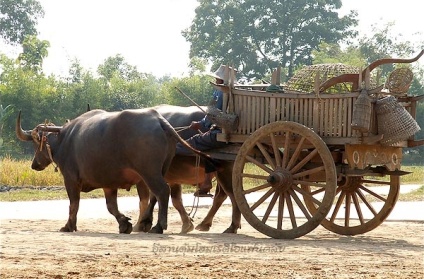 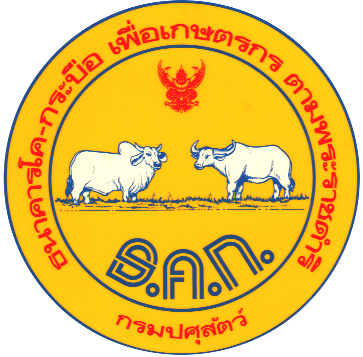 วัตถุประสงค์        วัตถุประสงค์ที่สำคัญของ ธคก. คือ เพื่อช่วยให้เกษตรกรที่ยากจนทั่วประเทศได้มีโค-กระบือ ไว้ใช้งานและเพิ่มผลผลิตทางการเกษตรเป็นการช่วยให้เกษตรกรมีรายได้เพิ่มขึ้น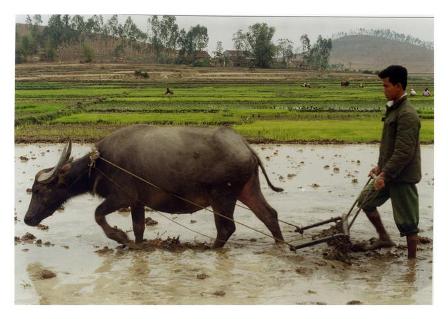 	การให้บริการ    1.  การให้ยืมเพื่อการผลิต    2.  การให้เช่าซื้อ    3.  การให้ยืมพ่อพันธุ์โค-กระบือ    4.  การให้เช่าเพื่อใช้แรงงาน    5.  การให้บริการอื่นๆ ที่นอกเหนือจากข้อ 1-4 ซึ่งต้องได้รับการพิจารณาอนุมัติจาก ธคก. เพื่อให้บริการเป็นกรณีพิเศษเป็นกรณีไป         ทั้งนี้ การให้บริการตามข้อ (1), (2), (3) และ (4) ให้บริการแก่เกษตรกรรายละ 1 ตัว ส่วนการให้บริการตาม (5) ให้เป็นไปตามที่คณะกรรมการบริหารเห็นสมควรระเบียบและวิธีการปฏิบัติ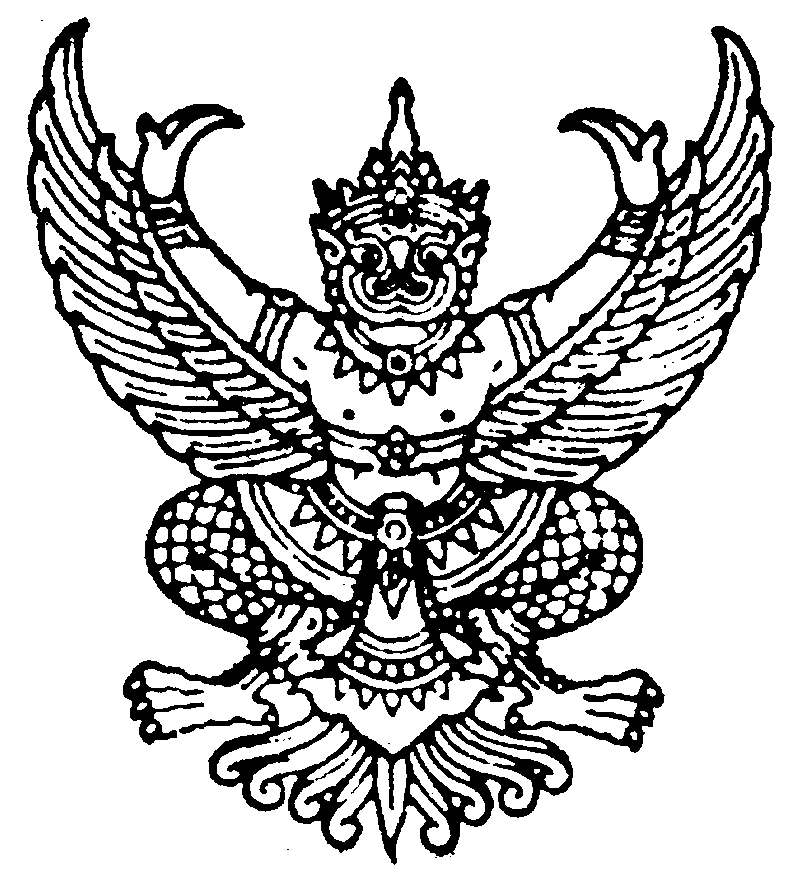 คุณสมบัติของเกษตรกร        ธนาคารโค-กระบือเพื่อเกษตรกร ตามพระราชดำริได้กำหนดคุณสมบัติของเกษตรกรที่จะรับบริการตามโครงการ ธคก. ดังนี้1.  เป็นเกษตรกรมีสัญชาติไทย อายุครบ 20 ปีบริบูรณ์ขึ้นไป2.  มีอาชีพทำนา ทำไร่ ทำสวน หรือเลี้ยงสัตว์3.  มีความประพฤติดี และยินดีให้ความร่วมมือกับทางราชการ4.  ยังไม่เคยได้รับ โค หรือ กระบือ จากโครงการอื่นๆ มาก่อน5.  มีความเหมาะสมและสามารถที่จะดูแลเลี้ยงดูโค-กระบือได้6.  มีรายได้ไม่เกินเกณฑ์ จปฐ.1 (ฉบับที่เป็นปัจจุบัน) หรือได้รับการรับรองจากคณะกรรมการหมู่บ้านหรือคณะกรรมการชุมชนนั้นๆ ว่าสมควรได้รับความช่วยเหลือการขอรับบริการ	เกษตรกรที่ประสงค์จะขอรับความช่วยเหลือจากโครงการธนาคารโค-กระบือเพื่อเกษตรกร ตามพระราชดำริ สามารถติดต่อได้ที่สำนักงานปศุสัตว์อำเภอหรือสำนักงานปศุสัตว์จังหวัดในพื้นที่การรับบริจาค 1. บริจาคเงินสด หรือโค-กระบือเพศเมีย ณ สำนักงานปศุสัตว์จังหวัดยะลา ถนนวงเวียน 3 ตำบลสะเตง อำเภอเมืองยะลา จังหวัดยะลา โทรศัพท์ 0-7320-3787 และ  2. บริจาคเงินผ่านบัญชีออมทรัพย์ ธนาคารกรุงไทย ชื่อบัญชี “ธนาคารโค-กระบือ เพื่อเกษตรกร ตามพระราชดำริ” สาขายะลา บัญชีเลขที่ 909-0-47086-7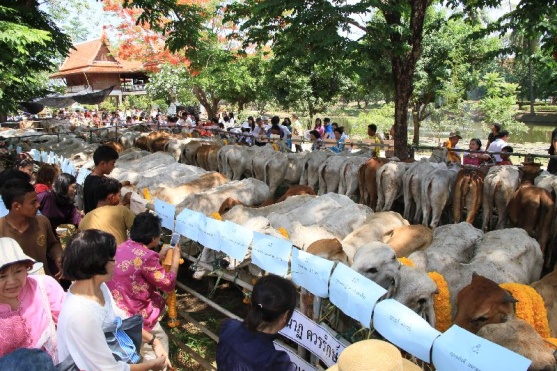 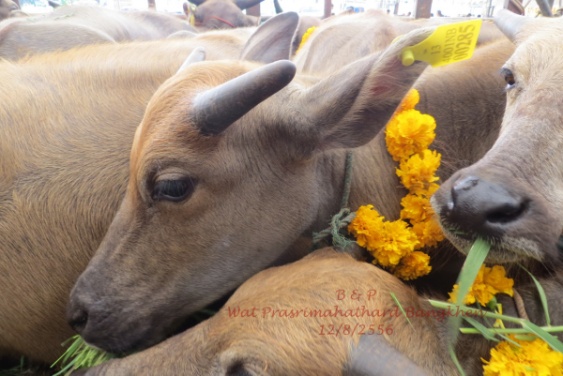 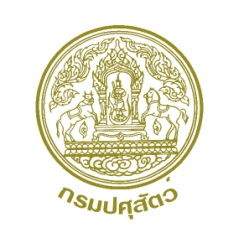 สำนักงานปศุสัตว์จังหวัดยะลาโทรศัพท์/โทรสาร : 073-203787E-mail : pvlo_yaa@dld.go.th